БАШҠОРТОСТАН РЕСПУБЛИКАҺЫ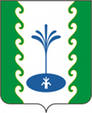 ҒАФУРИ РАЙОНЫМУНИЦИПАЛЬРАЙОНЫНЫҢЕҘЕМ-ҠАРАНАУЫЛ СОВЕТЫ           АУЫЛ БИЛӘМӘҺЕХАКИМИӘТЕАДМИНИСТРАЦИЯСЕЛЬСКОГО ПОСЕЛЕНИЯЗИЛИМ-КАРАНОВСКИЙСЕЛЬСОВЕТМУНИЦИПАЛЬНОГО РАЙОНАГАФУРИЙСКИЙ РАЙОНРЕСПУБЛИКИ  БАШКОРТОСТАН
ПОСТАНОВЛЕНИЕ	« 01» апреля 2019 г	№ 40аАДМИНИСТРАЦИЯ
СЕЛЬСКОГО ПОСЕЛЕНИЯ Зилим-Карановский  сельсовет 
Гафурийского  района
Республики Башкортостан«Об утверждении Положения о квалификационных 
требованиях к уровню профессионального образования,
стажу муниципальной службы или стажу работы по 
специальности, направлению подготовки, необходимых 
для замещения должностей муниципальной службы
в администрации сельского поселения Зилим-Карановский сельсовет МР Гафурийский район РБ»В соответствии с законом Республики Башкортостан от 16.0.2007 г № 453-з « О муниципальной службе в Республике Башкортостан», в соответствии с законом Республики Башкортостан от 27.02.2018 г № 584-з « О внесении изменений в статью 7 Закона Республики Башкортостан « О муниципальной службе в Республике Башкортостан»- Постановляю:1.Утвердить Положение о квалификационных требованиях к уровню профессионального образования, стажу муниципальной службы или стажу работы по специальности, направлению подготовки, необходимых для замещения должностей муниципальной службы в администрации сельского поселения Зилим-Карановский сельсовет муниципального района Гафурийский район Республики Башкортостан (приложение№1).2. Отменить действие Постановления № 28бот 15 мая 2018 года № «Об утверждении Положения о квалификационных требованиях к уровню профессионального образования, стажу муниципальной службы или стажу работы по специальности, направлению подготовки, необходимых для замещения должностей муниципальной службы в администрации СП Зилим-Карановский сельсовет МР Гафурийский район РБ».
3. Настоящее постановление обнародовать и разместить на официальном сайте администрации сельского поселения Зилим-Карановский сельсовет муниципального района Гафурийский район Республики Башкортостан.
4. Настоящее постановление вступает в силу с момента обнародования.
5. Контроль за выполнением настоящего постановления оставляю за собой.Глава сельского поселения                                             Хасанова Н.М.Приложение №1
к постановлению Администрациисельского поселения Зилим-Карановский  сельсоветмуниципального районаГафурийский районРеспублики Башкортостан
от «01» апреля 2019 № 40аКвалификационные требования к уровню профессионального образования, стажу муниципальной службы или стажу работы по специальности, профессиональным знаниям и навыкам, необходимым для замещения должностей муниципальной службы в Администрации сельского поселения Зилим-Карановский  сельсовет муниципального района Гафурийский район Республики Башкортостан	Для замещения должностей муниципальной службы в Администрации сельского поселения Зилим-Карановский  сельсовет муниципального района Гафурийский район Республики Башкортостан устанавливаются следующие квалификационные требования:Квалификационные требования, необходимые для исполнения должностных обязанностей для замещения ведущей группы должностей муниципальной службы:Образование: наличие высшего образования;Стаж: без предъявления требований к стаж;.Профессиональные знания:Конституция Российской Федерации и Конституции Республики Башкортостан, Законов Российской Федерации «Об общих принципах организации местного самоуправления в Российской Федерации», «О муниципальной службе в Российской Федерации», Законов Республики Башкортостан «О муниципальной службе в Республике Башкортостан», иных законов Российской Федерации и Республике Башкортостан, необходимых для реализации своих должностных обязанностей, указов и распоряжений Главы Республики Башкортостан, постановлений и распоряжений  Правительства Республики Башкортостан, иных нормативно-правовых актов, необходимых для исполнения соответствующих должностных обязанностей, Устава сельского поселения Зилим-Карановский  сельсовет, основ организации прохождения муниципальной службы, форм и методов работы с применением автоматизированных средств управления, порядка работы со служебной информацией, основ делопроизводства, организации труда, правил делового этикета, правил внутреннего служебного распорядка;Навыки: организации и обеспечения выполнения задач, квалифицированного планирования работы, ведения деловых переговоров, анализа и прогнозирования, грамотного учета мнения коллег, эффективного планирования рабочего времени, владение компьютером с использованием необходимого программного обеспечения и другой оргтехникой, систематического повышения своей квалификации, эффективного сотрудничества с коллегами, систематизации информации, навыками делового письма, работы со служебными документами,  принятия новых подходов в решении поставленных задач, умения не допускать личностных конфликтов с подчиненными сотрудниками, коллегами и вышестоящими руководителями, иметь склонность к кооперации, гибкости и компромиссам при решении проблем в конфликтных ситуациях, быть  ответственным по отношению к людям.	2. Квалификационные требования, необходимые для исполнения должностных обязанностей для замещения старшей группы должностей муниципальной службы:Образование: наличие высшего или среднего профессионального образования;Стаж: без предъявления требований к стажу;Профессиональные знания:Конституция Российской Федерации и Конституции Республики Башкортостан, Законов Российской Федерации «Об общих принципах организации местного самоуправления в Российской Федерации», «О муниципальной службе в Российской Федерации», Законов Республики Башкортостан «О муниципальной службе в Республике Башкортостан», иных законов Российской Федерации и Республике Башкортостан, необходимых для реализации своих должностных обязанностей, указов и распоряжений Главы Республики Башкортостан, постановлений и распоряжений  Правительства Республики Башкортостан, иных нормативно-правовых актов, необходимых для исполнения соответствующих должностных обязанностей, Устава сельского поселения Зилим-Карановский  сельсовет, основ организации прохождения муниципальной службы, форм и методов работы с применением автоматизированных средств управления, порядка работы со служебной информацией, основ делопроизводства, организации труда, правил делового этикета, правил внутреннего служебного распорядка.Навыки: организации и обеспечения выполнения задач, эффективного планирования рабочего времени, грамотного учета мнения коллег, владение компьютером с использованием необходимого программного обеспечения и другой оргтехникой, систематического повышения своей квалификации, эффективного сотрудничества с коллегами, систематизации информации, навыками делового письма, работы со служебными документами, умения не допускать личностных конфликтов с коллегами и вышестоящими руководителями, иметь склонность к  гибкости и компромиссам при решении проблем в конфликтных ситуациях.	3. Квалификационные требования, необходимые для исполнения должностных обязанностей для замещения младшей группы должностей муниципальной службы:Образование: наличие высшего или среднего профессионального образования;Стаж: без предъявления требований к стажу;Профессиональные знания:Конституция Российской Федерации и Конституции Республики Башкортостан, Законов Российской Федерации «Об общих принципах организации местного самоуправления в Российской Федерации», «О муниципальной службе в Российской Федерации», Законов Республики Башкортостан «О муниципальной службе в Республике Башкортостан», иных законов Российской Федерации и Республике Башкортостан, необходимых для реализации своих должностных обязанностей, указов и распоряжений Главы Республики Башкортостан, постановлений и распоряжений  Правительства Республики Башкортостан, иных нормативно-правовых актов, необходимых для исполнения соответствующих должностных обязанностей, Устава сельского поселения Зилим-Карановский  сельсовет, основ организации прохождения муниципальной службы, форм и методов работы с применением автоматизированных средств управления, порядка работы со служебной информацией, основ делопроизводства, организации труда, правил делового этикета, правил внутреннего служебного распорядка.Навыки: эффективное планирование рабочего времени, учет мнения коллег, владение компьютером с использованием необходимого программного обеспечения и другой оргтехникой, систематического повышения своей квалификации, эффективного сотрудничества с коллегами, систематизации информации, навыками делового письма, работы со служебными документами, умения не допускать личностных конфликтов с коллегами и вышестоящими руководителями, иметь склонность к  гибкости и компромиссам при решении проблем в конфликтных ситуациях.И.о.Управляющий делами 					А.А. Сайгафарова